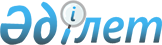 Жамбыл ауданының ауылдық елді мекендерде тұратын және жұмыс істейтін мемлекеттік денсаулық сақтау, әлеуметтік қамсыздандыру, білім беру, мәдениет, спорт және ветеринария ұйымдарының мамандарына бюджет қаражаты есебiнен коммуналдық көрсетілетін қызметтерге ақы төлеу және отын сатып алу бойынша әлеуметтік қолдау көрсету тәртібін және мөлшерін бекіту туралыАлматы облысы Жамбыл аудандық мәслихатының 2019 жылғы 26 желтоқсандағы № 64-299 шешімі. Алматы облысы Әділет департаментінде 2020 жылы 6 қаңтарда № 5376 болып тіркелді
      "Қазақстан Республикасындағы жергілікті мемлекеттік басқару және өзін-өзі басқару туралы" Қазақстан Республикасының 2001 жылғы 23 қаңтардағы Заңының 6-бабының 1-тармағының 15) тармақшасына, "Агроөнеркәсіптік кешенді және ауылдық аумақтарды дамытуды мемлекеттік реттеу туралы" Қазақстан Республикасының 2005 жылғы 8 шілдедегі Заңының 18-бабының 5-тармағына сәйкес, Жамбыл аудандық мәслихаты ШЕШІМ ҚАБЫЛДАДЫ:
      1. Жамбыл ауданының ауылдық елді мекендерде тұратын және жұмыс істейтін мемлекеттік денсаулық сақтау, әлеуметтік қамсыздандыру, білім беру, мәдениет, спорт және ветеринария ұйымдарының мамандарына бюджет қаражаты есебiнен коммуналдық көрсетілетін қызметтерге ақы төлеу және отын сатып алу бойынша әлеуметтік қолдау көрсету тәртібі және мөлшері осы шешімнің қосымшасына сәйкес бекітілсін.
      2. Жамбыл аудандық мәслихатының келесі шешімдерінің күші жойылды деп танылсын:
      1) "Жамбыл ауданының ауылдық елді мекендерде тұратын және жұмыс істейтін мемлекеттік әлеуметтік қамсыздандыру, мәдениет, спорт және ветеринария ұйымдарының мамандарына отын сатып алу үшін әлеуметтік көмек беру туралы" 2015 жылғы 23 шілдедегі № 49-331 (Нормативтік құқықтық актілерді мемлекеттік тіркеу тізілімінде № 3337 тіркелген, 2015 жылдың 18 тамызында "Әділет" ақпараттық-құқықтық жүйесінде жарияланған)
      2) "Жамбыл ауданының ауылдық жерде жұмыс істейтін білім берудің педагог қызметкерлеріне тұрғын үй-жайларды жылыту үшін отын сатып алуға біржолғы ақшалай өтемақы төлеу туралы" 2012 жылғы 13 сәуірдегі № 6-55 (Нормативтік құқықтық актілерді мемлекеттік тіркеу тізілімінде № 2-7-139 тіркелген).
      3. Осы шешімнің орындалуын бақылау Жамбыл аудандық мәслихатының "Әлеуметтік инфрақұрылымдарды дамыту, халықты әлеуметтік қорғау, білім, денсаулық сақтау, тіл, спорт, мәдениет, қоғамдық ұйымдармен байланыс, құқықтық реформа және заңдылық жөніндегі" тұрақты комиссиясына жүктелсін.
      4. Осы шешім әділет органдарында мемлекеттік тіркелген күннен бастап күшіне енеді және алғашқы ресми жарияланған күнінен кейін күнтізбелік он күн өткен соң қолданысқа енгізіледі. Жамбыл ауданының ауылдық елді мекендерде тұратын және жұмыс істейтін мемлекеттік денсаулық сақтау, әлеуметтік қамсыздандыру, білім беру, мәдениет, спорт және ветеринария ұйымдарының мамандарына бюджет қаражаты есебiнен коммуналдық көрсетілетін қызметтерге ақы төлеу және отын сатып алу бойынша әлеуметтік қолдау көрсету тәртібі және мөлшері 1. Жалпы ережелер
      1. Жамбыл ауданының ауылдық елді мекендерде тұратын және жұмыс істейтін мемлекеттік денсаулық сақтау, әлеуметтік қамсыздандыру, білім беру, мәдениет, спорт және ветеринария ұйымдарының мамандарына бюджет қаражаты есебiнен (бұдан әрі – мамандар) коммуналдық көрсетілетін қызметтерге ақы төлеу және отын сатып алу бойынша әлеуметтік қолдау (бұдан әрі – әлеуметтік қолдау) көрсетіледі.
      2. Әлеуметтік қолдауды тағайындау уәкілетті органмен – "Жамбыл аудандық жұмыспен қамту және әлеуметтік бағдарламалар бөлімі" мемлекеттік мекемесімен жүзеге асырылады. 2. Әлеуметтік қолдау көрсету тәртібі
      3. Денсаулық сақтау, әлеуметтік қамсыздандыру, білім беру, мәдениет, спорт және ветеринария мемлекеттік ұйымдарының ұсынған тізімдерін ауылдық әкімдіктерінің бекітуі арқылы өтініш талап етпестен әлеуметтік қолдау көрсетіледі.
      4. Әлеуметтік қолдау төлемдері заңнамада белгіленген тәртіппен мамандардың дербес шоттарына сомаларды аудару үшін жасалған келісімшарттар негізінде уәкілетті орган ұсынған тізімдемеге сәйкес екінші деңгейдегі банктер арқылы төленеді.  3. Әлеуметтік қолдау көрсету мөлшері
      5. Мамандарға әлеуметтік қолдау жылына бір рет бюджет қаражаты есебінен 5 (бес) айлық есептік көрсеткіш мөлшерінде көрсетіледі. 4. Көрсетілетін әлеуметтік қолдауды тоқтату және қайтару үшін негіздемелер
      6. Әлеуметтік қолдау төменгі жағдайларда тоқтатылады:
      1) алушы қайтыс болғанда;
      2) алушы Жамбыл ауданының шегінен тыс тұрақты тұруға кеткенде.
      Әлеуметтік қолдауды төлеу көрсетілген жағдайлар туындаған айдан бастап тоқтатылады. 
      Артық төленген сомалар Қазақстан Республикасының заңнамасында белгіленген ерікті немесе өзгеше тәртіппен қайтаруға жатады.
					© 2012. Қазақстан Республикасы Әділет министрлігінің «Қазақстан Республикасының Заңнама және құқықтық ақпарат институты» ШЖҚ РМК
				
      Жамбыл аудандық мәслихатының сессия төрағасы

Д. Базарбаева

      Жамбыл аудандық мәслихат хатшысы

С. Жұрын
Жамбыл аудандық мәслихатының 2019 жылғы "26" желтоқсандағы № 64-299 шешіміне қосымша